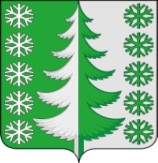 Ханты-Мансийский автономный округ – ЮграХанты-Мансийский районмуниципальное образованиесельское поселение ВыкатнойАДМИНИСТРАЦИЯ СЕЛЬСКОГО ПОСЕЛЕНИЯПОСТАНОВЛЕНИЕот 18.11.2019	                   №39п. ВыкатнойО внесении изменений в постановление администрации сельского поселения Выкатной от 26.02.2018 №8 «Об утверждении муниципальной программы «Улучшение жилищных условий жителей сельского поселения Выкатнойна 2018-2020 годы»»В соответствии с Федеральным законом от 06.10.2003 № 131-ФЗ «Об общих принципах организации местного самоуправления в Российской Федерации», Уставом сельского поселения Выкатной, постановлением администрации сельского поселения Выкатной от 09.12 2015 №26 «О муниципальных и ведомственных программах сельского поселения Выкатной»: 1. Внести в постановление администрации сельского поселения Выкатной от 26.02.2018 №8 «Об утверждении муниципальной программы «Улучшение жилищных условий жителей сельского поселения Выкатнойна 2018-2020 годы»» следующие изменения:В заголовке и пункте 1 постановления, слова «на 2018-2020 годы» заменить  словами «на 2020-2022 годы».Приложение к постановлению изложить в новой редакции согласно приложению.2. Настоящее постановление вступает в силу после его официального опубликования (обнародования) в установленном порядке.3. Контроль за выполнением постановления оставляю за собой.И.о. главы сельскогопоселения Выкатной                                                                       Н.К.КлыковаПриложениек постановлению администрациисельского поселения Выкатнойот 18.11.2019 №39«Приложениек постановлению администрациисельского поселения Выкатнойот 20.02.2018 №8Муниципальная программа «Улучшение жилищных условий жителей сельского поселения Выкатной на 2020-2022 годы»2020 годОГЛАВЛЕНИЕ1. Паспорт программы2. Технико-экономическое обоснование ПрограммыЖилищная политика является одним из приоритетов государственной политики Ханты-Мансийского автономного округа-Югры. Мероприятия, осуществляемые на территории сельского поселения Выкатной, реализуются в соответствии с целями и задачами приоритетного национального проекта Российской Федерации «Доступное и комфортное жилье – гражданам России».В рамках реализации Программы планируется отработать комплексный подход по улучшению жилищных условий граждан, а также по подготовке земельных участков для дальнейшего многоквартирного жилищного строительства.3. Описание имеющейся проблемы, оценка существующей ситуацииМуниципальная программа «Улучшение жилищных условий жителей сельского поселения Выкатной на 2020-2022 годы» является организационной основой реализации в сельском поселении Выкатной приоритетного национального проекта «Доступное и комфортное жилье – гражданам России». Решение жилищной проблемы населения является одной из ключевых задач для любого уровня государственной власти. Так, в сельском поселении Выкатной не менее 50 жилых домов имеют высокую степень износа. Граждане, проживающие в таких жилых домах на праве собственности или по договору социального найма, в большинстве случаев, не в состоянии самостоятельно улучшить жилищные условия.Кроме того, в очереди нуждающихся в улучшении жилищных условий на территории сельского поселения Выкатной состоит 13 семей, п. Выкатной – 10 семей, с. Тюли 3 семьи. 4. Основные цели и задачи ПрограммыОсновными целями реализации Программы являются:создание условий, способствующих обеспечению граждан, проживающих в аварийном жилищном фонде на праве собственности либо по договорам социального найма жильем, отвечающим санитарно-техническим нормам;доступное жилье, безопасные и комфортные условия проживания населения в сельском поселении Выкатной;обновление жилищного фонда, расположенного на территории сельского поселения Выкатной.Для достижения данных целей необходимо решение следующих задач:ликвидация на территории сельского поселения Выкатной жилых домов, признанных аварийными и подлежащими сносу;использование для дальнейшей застройки земельных участков после сноса аварийных жилых домов.5. Сроки реализации ПрограммыРеализация программы рассчитана на 2020-2022 годы в 3 этапа:I этап – 2020 год;	
         II этап – 2021 год;	
        III этап – 2022 год.6. Перечень программных мероприятийДостижение поставленных целей и решение задач Программы предполагается путем выполнения комплекса программных мероприятий (приложение).7. Механизм реализации ПрограммыУчастниками Программы являются:граждане, проживающие в многоквартирных жилых домах, признанных в установленном порядке аварийными и подлежащими сносу, и являющиеся собственниками жилых помещений или нанимателями жилых помещений муниципального жилищного фонда по договорам социального найма;граждане, состоящие на учете нуждающихся в улучшении жилищных условий по договорам социального найма;работники бюджетной сферы сельского поселения Выкатной.Переселение участников Программы из аварийного жилищного фонда производится с соблюдением их жилищных прав, установленных действующим законодательством Российской Федерации, Ханты-Мансийского автономного округа-Югры и настоящей программой, которой предусматриваются механизмы обеспечения указанных прав, а именно:участнику программы, проживающему в аварийном муниципальном жилищном фонде на условиях договора социального найма, в соответствии с действующим законодательством Российской Федерации, законодательством Ханты-Мансийского автономного округа-Югры и настоящей программой предоставляется другое жилое помещение на условиях договора социального найма.Участникам программы, являющимся собственниками жилых помещений в многоквартирных домах, признанных аварийными и подлежащими сносу, по согласованию с ними и в соответствии с действующим законодательством, настоящей программой предусматриваются следующие механизмы обеспечения жилищных прав:выплата выкупной цены за жилые помещения в многоквартирных домах.Выплата выкупной цены производится согласно отчета об оценке рыночной стоимости, определенной независимым оценщиком, при этом в отчет включается стоимость земельного участка, а также надворных построек.Независимая оценка производится за счет средств собственника с последующим зачетом ее стоимости в выкупную цену.Сроки и другие условия выкупа определяются договором, заключаемым с собственником жилого помещения.Заключение договоров мены занимаемого жилого помещения в многоквартирном доме.Заключение договоров мены производится с оплатой разницы между стоимостью приобретаемого и размером выкупной цены отчуждаемого жилого помещения.Стоимость приобретаемого и отчуждаемого жилого помещения устанавливается на основании отчета об оценке рыночной стоимости объекта в соответствии с законодательством Российской Федерации. При этом независимая оценка отчуждаемого жилого помещения производится за счет средств собственника с последующим зачетом ее стоимости в выкупную цену.В целях определения и оплаты разницы в стоимости жилых помещений при заключении с гражданами – участниками Программы договора мены применяется следующий расчет:Рс = Сп – Рвц,где: Рс – разница в стоимости жилых помещений;Сп – стоимость предоставляемого жилого помещения в соответствии с отчетом об оценке;Рвц – размер выкупной цены.Разница с стоимости жилых помещений может быть выплачена участникам настоящей Программы с рассрочкой платежа от 1 года до 10 лет.Срок рассрочки определяется участником программы.Договоры мены заключаются без оплаты разницы между стоимостью приобретаемого и размером выкупной цены отчуждаемого жилого помещения в случае, если собственником отчуждаемого жилого помещения является пенсионер по старости, инвалид 1 или 2 группы или гражданин, состоящий по месту жительства на учете граждан, признанных малоимущими и нуждающимися в улучшении жилищных условий. Указанные собственники имеют право на заключение договора мены без оплаты разницы стоимости при условии, если жилые помещения, принадлежащие собственникам, являются для них единственным местом проживания.Муниципальное жилое помещение, передаваемое указанным собственникам взамен, должно быть равнозначным по общей площади и количеству комнат отчуждаемого жилого помещения.Если в силу конструктивных особенностей жилого помещения в многоквартирном доме, признанном аварийным и подлежащим сносу, на момент принятия решения о сносе многоквартирного дома, предоставить муниципальное жилое помещение, равнозначное по общей площади жилого помещения в многоквартирном доме, признанном аварийным и подлежащим сносу, не представляется возможным, то в целях соблюдения прав граждан, проживающих в аварийном жилищном фонде взамен предоставляется жилое помещение большей площадью, но не более количества комнат отчуждаемого жилого помещения.Предоставление жилых помещений гражданам, состоящим на учете нуждающихся в улучшении жилищных условий по договорам социального найма, предоставляется в соответствии с действующим жилищным законодательством Российской Федерации.Служебные жилые помещения предоставляются в порядке, предусмотренном законодательством Российской Федерации и муниципальными правовыми актами.В целях реализации настоящей программы администрация сельского поселения Выкатной:осуществляет реализацию программы на территории сельского поселения Выкатной, несет ответственность за ее организационное обеспечение и своевременность исполнения программных мероприятий;принимает решения о сносе аварийного жилого дома;заключает договоры мены с собственниками аварийного жилищного фонда;заключает договоры социального найма с гражданами, переселяемыми в соответствии с настоящей программой;заключает договоры служебного жилого помещения;производит выплату участникам программы, являющимся собственниками аварийного жилищного фонда, выкупной цены за изымаемые жилые помещения;обеспечивает все необходимые действия для государственной регистрации права собственности на приобретаемые и отчуждаемые жилые помещения;ведет очередность сноса аварийных жилых домов;осуществляет снос аварийных жилых домов.С целью эффективного взаимодействия в ходе реализации настоящей программы, администрация сельского поселения Выкатной предоставляет администрации Ханты-Мансийского района:необходимую информацию об участниках программы;сведения об аварийных жилых домах, которые планируются к расселению.8. Оценка ожидаемой эффективности ПрограммыВ результате реализации Программы предполагается достичь следующих основных результатов:обеспечение жилыми помещениями, отвечающим санитарно-техническим нормам, не менее 13 семей, состоящих на учете в качестве нуждающихся в жилых помещениях;подготовка земельных участков для дальнейшего жилищного строительства на территории сельского поселения Выкатной.9. Механизм контроля за исполнением ПрограммыКонтроль за реализацией Программы осуществляет глава сельского поселения Выкатной. приложение к Программе Основные программные мероприятия»1.Паспорт программы2.Технико-экономическое обоснование Программы3.Описание имеющейся проблемы, оценка существующей ситуации4.Основные цели и задачи Программы5.Сроки реализации Программы6.Перечень программных мероприятий7.Механизм реализации Программы8.Оценка ожидаемой эффективности Программы9.Механизм контроля за исполнением Программы10.Приложение к ПрограммеНаименование Программы«Улучшение жилищных условий жителей сельского поселения Выкатной на 2020-2022 годы»Правовое основание для разработки ПрограммыЖилищный кодекс Российской Федерации от 29.12.2004 № 188-ФЗЗаказчик ПрограммыАдминистрация сельского поселения ВыкатнойРазработчик ПрограммыАдминистрация сельского поселения ВыкатнойИсполнители ПрограммыАдминистрация сельского поселения ВыкатнойЦели ПрограммыСоздание условий, способствующих обеспечению граждан, проживающих в аварийном жилищном фонде на праве собственности либо по договору социального найма жильем, отвечающим санитарно-техническим нормам;Доступное жилье, безопасные и комфортные условия проживания населения в сельском поселении Выкатной;Обновление жилищного фонда, расположенного на территории сельского поселения ВыкатнойЗадачи ПрограммыЛиквидация на территории сельского поселения Выкатной жилых домов, признанных аварийными и подлежащими сносу;Использование для дальнейшей застройки земельных участков после сноса аварийных жилых домовСроки и этапы реализации ПрограммыСрок реализации Программы – 2020-2022 годы:I этап – 2020 год; II этап – 2021 год; III этап – 2022 годОбъемы и источники финансирования ПрограммыОбщий предполагаемый объем финансирования Программы на 2020-2022 годы за счет средств бюджета сельского поселения 30 тыс. рублей, в том числе:2020 год – 10 тыс. рублей;2021 год – 10 тыс. рублей;2022 год – 10 тыс. рублейОжидаемые конечные результаты ПрограммыПредоставление не менее 13 жилых помещений гражданам, нуждающимся в улучшении жилищных условий на территории сельского поселения Выкатной№ п/пМероприятия программыМуниципальный заказчикИсточник финансированияФинансовые затраты на реализацию (тыс. руб.)Финансовые затраты на реализацию (тыс. руб.)Финансовые затраты на реализацию (тыс. руб.)Финансовые затраты на реализацию (тыс. руб.)Исполнители программ№ п/пМероприятия программыМуниципальный заказчикИсточник финансированияВсегоВ том числе:В том числе:В том числе:Исполнители программ№ п/пМероприятия программыМуниципальный заказчикИсточник финансированияВсего2020 год2021 год2022 годИсполнители программ1.Снос аварийного, не пригодного для проживания муниципального жилого фондаАСП ВыкатнойБюджет сельского поселения 30101010АСП Выкатной2.Ремонт (содержание) муниципального жилого фондаАСП ВыкатнойБюджет сельского поселения0000АСП Выкатной3Составление и ведение реестра непригодных для проживания жилых домовАСП ВыкатнойБюджет сельского поселения0000АСП Выкатной4Формирование перечня объектов жилищного строительстваАСП Выкатной Бюджет сельского поселения0000АСП Выкатной5Принятие решений о переселении
граждан в связи со сносом     
жилых домовАСП ВыкатнойБюджет сельского поселения0000АСП Выкатной6Переселение граждан из непригодного жилищного фонда путем переселения граждан на условиях социального наймаАСП ВыкатнойБюджет сельского поселения0000АСП Выкатной7Переселение граждан из непригодного жилищного фонда путемАСП ВыкатнойБюджет сельского поселения0000АСП Выкатной8Проведение перерегистрации граждан,    состоящих в списках очередников  
на улучшение жилищных условий на условиях договора социального наймаАСП ВыкатнойБюджет сельского поселения0000АСП Выкатной9Составление и ведение сводного списка граждан-очередников на улучшение жилищных условийАСП ВыкатнойБюджет сельского поселения0000АСП ВыкатнойИтогоИтогоВсего30101010